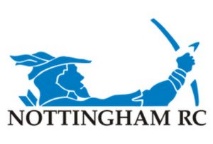 Nottingham Rowing ClubWelfare PolicyNote: The Term ‘Child’ and ‘Young Person’ describe any person under the age of 18. References to ‘parents’ should be read as parents and carers inclusively.Our StatementOur organisation acknowledges the duty of care to safeguard and promote the welfare of children and is committed to ensuring safeguarding practice reflects statutory responsibilities, government guidance and complies with best practice and British Rowing requirements.Nottingham Rowing Club recognises that the welfare and interest of children are paramount in all circumstance.
It aims to ensure that all children:Have a positive and enjoyable experience of sport at Nottingham Rowing Club in a safe and child centred environmentAre protected from abuse whilst practicing in rowing or outside of the activityWe acknowledge that some children are more at risk of abuse, particularly those with protected characteristics, for example, a child with a disability, or of a particular race, religion or belief, ethnic background, sex, sexual orientation, socio-economic background, or those in care. Children who are at risk of feeling or being isolated due to their ability are also considered to be at risk of being more vulnerable. We take reasonable and appropriate steps to safeguard their welfare.Our PolicyWhat we’ll do:As part of our safeguarding policy, we will:Promote and prioritise the safety and wellbeing of children and young peopleValue, listen to and respect childrenEnsure robust safeguarding arrangements and procedures are in operationAdopt safeguarding best practice through our policies, procedures, and code of conduct for staff and volunteersEnsure everyone understands their roles and responsibilities in respect of safeguarding and is provided with appropriate learning opportunities to recognise, identify, and respond to signs of abuse, neglect and other safeguarding concerns relating to children and young peopleProvide effective management for staff and volunteers through supervision, support, training, and quality assurance measures so that all staff and volunteers know about our policies, procedures and behaviour codes and follow them confidently and competentlyEnsure appropriate action is taken in the event of incidents or concerns of abuse and support is provided to the individual(s) who raise or disclose the concernEnsure that confidential, detailed, and accurate records of all safeguarding concerns are maintained and securely storedRecord and store information securely, in line with data protection legislation and guidance.
More information about this is available from the Information Commissioner’s OfficePrevent the employment or deployment of unsuitable individuals by recruiting and selecting staff and volunteers safely, ensuring all necessary checks are madeAppoint a nominated safeguarding lead, for children and young people, a deputy and a lead trustee/board member for safeguardingDevelop and implement an effective online safety policy and related proceduresShare information about safeguarding and good practice with children and their parents via leaflets, posters, group work and one-to-one discussionsMake sure that children, young people and their parents know where to go for help if they have a concernThe policy and procedures will be widely promoted and are mandatory for everyone involved in Nottingham Rowing Club. Failure to comply with the policy and procedures will be addressed without delay and may ultimately result in dismissal or exclusion from the organisation.MonitoringThis policy will be reviewed a year after development and then every three years, or in the following circumstances:Changes in legislation and/or government guidanceAs required by the local safeguarding partnership, UK sport and/or home county sports councils and British RowingAs a result of any other significant change or event.This policy was last reviewed on: 06/10/2022Signed: Louise Townrow (Club Welfare Officer)Contact details Our Safeguarding/Welfare OfficerName: Louise TownrowTel: 07917863917Email: indigo_agogo@hotmailcomIn a safeguarding emergency, where a young person is at immediate risk of harm, call 999